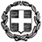                 ΕΛΛΗΝΙΚΗ ΔΗΜΟΚΡΑΤΙΑΥΠΟΥΡΓΕΙΟ ΠΑΙΔΕΙΑΣ ΚΑΙ ΘΡΗΣΚΕΥΜΑΤΩΝ                             -----                 ΓΡΑΦΕΙΟ ΤΥΠΟΥ                      -----       Ταχ. Δ/νση: Α. Παπανδρέου 37       Τ.Κ. – Πόλη: 15180 - Μαρούσι       Ιστοσελίδα: http://www.minedu.gov.gr        email: press@minedu.gov.gr  21/04/2023ΔΕΛΤΙΟ ΤΥΠΟΥΘέμα: Εξεταστικά κέντρα Μουσικών Μαθημάτων «Μουσική Εκτέλεση και Ερμηνεία» και «Μουσική Αντίληψη και Γνώση» έτους 2023Από το Υπουργείο Παιδείας και Θρησκευμάτων υπενθυμίζεται ότι οι εξετάσεις των μαθημάτων «Μουσική Εκτέλεση και Ερμηνεία» και «Μουσική Αντίληψη και Γνώση»,  για τους υποψηφίους Γενικών Λυκείων (ΓΕΛ) και Επαγγελματικών Λυκείων (ΕΠΑΛ), προκειμένου να αποκτήσουν δικαίωμα συμμετοχής στην επιλογή για εισαγωγή το 2023 στα Τμήματα Μουσικών Σπουδών του Ιονίου Πανεπιστηµίου, Μουσικής Επιστήµης και Τέχνης του Πανεπιστηµίου Μακεδονίας και Μουσικών Σπουδών του Πανεπιστηµίου Ιωαννίνων, θα διενεργηθούν στα παρακάτω εξεταστικά κέντρα και με βάση το αναλυτικό πρόγραμμα εξετάσεων που έχει ανακοινωθεί.Α. ΑΝΑΛΥΤΙΚΟ ΠΡΟΓΡΑΜΜΑ ΕΞΕΤΑΣΕΩΝ ΜΟΥΣΙΚΩΝ ΜΑΘΗΜΑΤΩΝΟι εξετάσεις κατά μάθημα θα διενεργηθούν ως εξής:   ΠΡΟΓΡΑΜΜΑ ΕΞΕΤΑΣΕΩΝ ΜΟΥΣΙΚΩΝ ΜΑΘΗΜΑΤΩΝ 2023 ΓΙΑ ΓΕΛ & ΕΠΑΛΒ. ΕΞΕΤΑΣΤΙΚΑ ΚΕΝΤΡΑ ΜΑΘΗΜΑΤΩΝ «ΜΟΥΣΙΚΗ ΕΚΤΕΛΕΣΗ ΚΑΙ ΕΡΜΗΝΕΙΑ» ΚΑΙ «ΜΟΥΣΙΚΗ ΑΝΤΙΛΗΨΗ ΚΑΙ ΓΝΩΣΗ»Α)  Εξεταστικά Κέντρα Μουσικού Μαθήματος «ΜΟΥΣΙΚΗ ΕΚΤΕΛΕΣΗ ΚΑΙ ΕΡΜΗΝΕΙΑ» α) Οι υποψήφιοι που κατέθεσαν Αίτηση-Δήλωση σε Λύκεια των Διευθύνσεων Δ.Ε. Α’ Αθήνας και Δ’ Αθήνας, θα εξεταστούν στο Ε.Κ. του Μουσικού Σχολείου Αλίμου (οδός Κυθηρίων 69 & Δήμητρος 17, Τ.Κ. 17456 – Αθήνα – Άλιμος).β) Οι υποψήφιοι που κατέθεσαν Αίτηση-Δήλωση σε Λύκεια των Διευθύνσεων Δ.Ε. Β’ Αθήνας, Ανατολικής Αττικής και Φθιώτιδας, θα εξεταστούν στο Ε.Κ. του Πειραματικού Μουσικού Γυμνασίου – Λυκείου Παλλήνης (17ο χιλιόμετρο Λεωφόρου Μαραθώνος, θέση Μαρίζα Παλλήνης, Τ.Κ. 15351 – Αθήνα). γ) Οι υποψήφιοι που κατέθεσαν Αίτηση-Δήλωση σε Λύκεια των Διευθύνσεων Δ.Ε. Γ’ Αθήνας, Δυτικής Αττικής, Εύβοιας, Φωκίδας, Βοιωτίας και Ευρυτανίας, θα εξεταστούν στο Ε.Κ. του Μουσικού Σχολείου Ιλίου (οδός Σύμης 5, Τ.Κ. 13100 – Αθήνα – Ίλιον).δ) Οι υποψήφιοι που κατέθεσαν Αίτηση-Δήλωση σε Λύκεια των Διευθύνσεων Δ.Ε. Πειραιά, Λέσβου, Σάμου, Χίου, Κυκλάδων και Δωδεκανήσου, θα εξεταστούν στο Ε.Κ. του Μουσικού Σχολείου Πειραιά (οδός  Κ. Μαυρομιχάλη 27, Τ.Κ. 18545 – Πειραιάς).ε) Οι υποψήφιοι που κατέθεσαν Αίτηση-Δήλωση σε Λύκεια των Διευθύνσεων Δ.Ε. Ανατολικής Θεσσαλονίκης, Χαλκιδικής και Κιλκίς, θα εξεταστούν στο Ε.Κ. του Μουσικού Σχολείου Θεσσαλονίκης (Προέκταση Εγνατίας 118, Τ.Κ. 555 35 – Πυλαία – Θεσσαλονίκη), με εξαίρεση τους υποψηφίους που επιθυμούν να εξεταστούν σε βιμπράφωνο οι οποίοι και θα εξεταστούν στο Ε.Κ. του Μουσικού Σχολείου Σερρών (1ο χλμ. Σερρών – Νεοχωρίου, Τ.Κ. 62124 – Σέρρες).στ) Οι υποψήφιοι που κατέθεσαν Αίτηση-Δήλωση σε Λύκεια των Διευθύνσεων Δ.Ε. Δυτικής Θεσσαλονίκης, Σερρών και Πέλλας, θα εξεταστούν στο Ε.Κ. του Μουσικού Σχολείου Σερρών (1ο χλμ. Σερρών – Νεοχωρίου, Τ.Κ. 62124 – Σέρρες).ζ) Οι υποψήφιοι που κατέθεσαν Αίτηση-Δήλωση σε Λύκεια των Διευθύνσεων Δ.Ε. Πιερίας και Ημαθίας, θα εξεταστούν στο Ε.Κ. του Μουσικού Σχολείου Κατερίνης (οδός Εθνικού Σταδίου 1, Τ.Κ. 60132 – Κατερίνη), με εξαίρεση τους υποψηφίους που επιθυμούν να εξεταστούν σε μαρίμπα ή τυμπάνια οι οποίοι και θα εξεταστούν στο Ε.Κ. του Μουσικού Σχολείου Θεσσαλονίκης (Προέκταση Εγνατίας 118, Τ.Κ. 555 35 – Πυλαία – Θεσσαλονίκη). η) Οι υποψήφιοι που κατέθεσαν Αίτηση-Δήλωση σε Λύκεια των Διευθύνσεων Δ.Ε. Δράμας, Καβάλας, Ξάνθης, Ροδόπης και Έβρου, θα εξεταστούν στο Ε.Κ. του Μουσικού Γυμνασίου - Λυκείου Κομοτηνής (οδός Παναγιώτη Ελλή 6, Τ.Κ. 69132 – Κομοτηνή). θ) Οι υποψήφιοι που κατέθεσαν Αίτηση-Δήλωση σε Λύκεια των Διευθύνσεων Δ.Ε. Κοζάνης, Καστοριάς, Φλώρινας και Γρεβενών, θα εξεταστούν στο Ε.Κ. του Μουσικού Σχολείου Σιάτιστας (πλατεία Παύλου Μελά, Τ.Κ. 50300 – Σιάτιστα) με εξαίρεση τους υποψηφίους που επιθυμούν να εξεταστούν σε ξυλόφωνο οι οποίοι και θα εξεταστούν στο Ε.Κ. του Μουσικού Σχολείου Θεσσαλονίκης (Προέκταση Εγνατίας 118, Τ.Κ. 555 35 – Πυλαία – Θεσσαλονίκη). ι) Οι υποψήφιοι που κατέθεσαν Αίτηση-Δήλωση σε Λύκεια των Διευθύνσεων Δ.Ε. Λάρισας, Μαγνησίας, Τρικάλων και Καρδίτσας, θα εξεταστούν στο Ε.Κ. του Μουσικού Σχολείου Λάρισας (οδός Τάσου Λειβαδίτη 20, Τ.Κ. 41335 – Νέα Πολιτεία – Λάρισα). ια) Οι υποψήφιοι που κατέθεσαν Αίτηση-Δήλωση σε Λύκεια των Διευθύνσεων Δ.Ε. Ιωαννίνων, Πρέβεζας, Άρτας, Θεσπρωτίας, Κέρκυρας και Λευκάδας, θα εξεταστούν στο Ε.Κ. του Μουσικού Σχολείου Ιωαννίνων (οδός Κωνσταντινουπόλεως 1, Τ.Κ. 45445 – περιοχή Αγίου Νικολάου Κοπάνων – Ιωάννινα), με εξαίρεση τους υποψηφίους που επιθυμούν να εξεταστούν σε μαρίμπα οι οποίοι και θα εξεταστούν στο Ε.Κ. του Μουσικού Σχολείου Λάρισας (οδός Τάσου Λειβαδίτη 20, Τ.Κ. 41335 – Νέα Πολιτεία – Λάρισα). ιβ) Οι υποψήφιοι που κατέθεσαν Αίτηση-Δήλωση σε Λύκεια των Διευθύνσεων Δ.Ε. Αχαΐας, Αιτωλοακαρνανίας, Ηλείας, Ζακύνθου και Κεφαλληνίας, θα εξεταστούν στο Ε.Κ. του Μουσικού Σχολείου Πατρών (Πάροδος ΕΒ 30 Εγλυκάδα, Τ.Κ. 26335 – Πάτρα).  ιγ) Οι υποψήφιοι που κατέθεσαν Αίτηση-Δήλωση σε Λύκεια των Διευθύνσεων Δ.Ε. Κορινθίας, Αρκαδίας, Μεσσηνίας, Αργολίδας και Λακωνίας, θα εξεταστούν στο Ε.Κ. του Μουσικού Σχολείου Τρίπολης (Νίκου Γκάτσου, Τ.Κ. 22132 – Τρίπολη). ιδ) Οι υποψήφιοι που κατέθεσαν Αίτηση-Δήλωση σε Λύκεια των Διευθύνσεων Δ.Ε. Ηρακλείου, Χανίων, Ρεθύμνου και Λασιθίου, θα εξεταστούν στο Ε.Κ. του Μουσικού Σχολείου Ρεθύμνου (οδός Καντανολέοντος 10, Τ.Κ. 74100 – Ρέθυμνο), με εξαίρεση τους υποψηφίους που επιθυμούν να εξεταστούν σε μαρίμπα οι οποίοι και θα εξεταστούν στο Ε.Κ. του Μουσικού Σχολείου Πειραιά (οδός  Κ. Μαυρομιχάλη 27, Τ.Κ. 18545 – Πειραιάς). Β) Εξεταστικά Κέντρα Μουσικού Μαθήματος «ΜΟΥΣΙΚΗ ΑΝΤΙΛΗΨΗ ΚΑΙ ΓΝΩΣΗ»α) Οι υποψήφιοι που κατέθεσαν Αίτηση-Δήλωση σε Λύκεια των Περιφερειακών Διευθύνσεων Πρωτοβάθμιας και Δευτεροβάθμιας Εκπαίδευσης Αττικής, Πελοποννήσου, Στερεάς Ελλάδας, Βορείου Αιγαίου και Νοτίου Αιγαίου, θα εξεταστούν στην ΑΘΗΝΑ και στα εξής Εξεταστικά Κέντρα ανάλογα με το αρχικό γράμμα του επωνύμου τους.Στο Ε.Κ. του 5ου Γενικού Λυκείου Νέας Ιωνίας (οδός Εμμανουήλ Παππά 6 και Φιλελλήνων, Τ.Κ. 14234 - Νέα Ιωνία), όσοι το επώνυμό τους αρχίζει από Α έως και Κ.Στο Ε.Κ. του Υπουργείου Παιδείας και Θρησκευμάτων – αίθουσα «Jacqueline de Romilly» (Α. Παπανδρέου 37, Τ.Κ. 15180, Μαρούσι), όσοι το επώνυμό τους αρχίζει από Λ έως και Ω. β) Οι υποψήφιοι που κατέθεσαν Αίτηση-Δήλωση σε Λύκεια των Περιφερειακών Διευθύνσεων Πρωτοβάθμιας και Δευτεροβάθμιας Εκπαίδευσης Δυτικής Μακεδονίας (ΕΚΤΟΣ ΤΩΝ ΛΥΚΕΙΩΝ ΤΗΣ Δ.Δ.Ε. ΓΡΕΒΕΝΩΝ), Κεντρικής Μακεδονίας και Ανατολικής Μακεδονίας και Θράκης, θα εξεταστούν στη ΘΕΣΣΑΛΟΝΙΚΗ και στα εξής Εξεταστικά Κέντρα ανάλογα με το αρχικό γράμμα του επωνύμου τους.Στο Ε.Κ. του Μουσικού Σχολείου Θεσσαλονίκης (Προέκταση Εγνατίας 118, Τ.Κ. 55535 – Πυλαία Θεσσαλονίκης), όσοι το επώνυμό τους αρχίζει από Α έως και ΚΟΤ.   Στο Ε.Κ. του 1ου Επαγγελματικού Λυκείου Καλαμαριάς (Κωνσταντίνου Καραμανλή & Μακεδονίας, Τ.Κ. 55134 -   Καλαμαριά Θεσσαλονίκης), όσοι το επώνυμό τους αρχίζει από ΚΟΥ έως και ΠΑΣ.Στο Ε.Κ. του 2ου Γενικού Λυκείου Νεάπολης (Στρ. Στρεμπενιώτη, Τ.Κ. 56701 - Νεάπολη Θεσσαλονίκης), όσοι το επώνυμό τους αρχίζει από ΠΑΤ  έως και Ω.γ) Οι υποψήφιοι που κατέθεσαν Αίτηση-Δήλωση σε Λύκεια της Περιφερειακής Διεύθυνσης Πρωτοβάθμιας και Δευτεροβάθμιας Εκπαίδευσης Θεσσαλίας, θα εξεταστούν στη ΛΑΡΙΣΑ και συγκεκριμένα στο Ε.Κ. του 7ου Επαγγελματικού Λυκείου Λάρισας (Δρόση και Παιωνίου, Τ.Κ. 41335 - Λάρισα).δ) Οι υποψήφιοι που κατέθεσαν Αίτηση-Δήλωση σε Λύκεια της Περιφερειακής Διεύθυνσης Πρωτοβάθμιας και Δευτεροβάθμιας Εκπαίδευσης Δυτικής Ελλάδας καθώς και σε Λύκεια των Δ.Δ.Ε. Κεφαλληνίας και Δ.Δ.Ε. Ζακύνθου, θα εξεταστούν στην ΠΑΤΡΑ και συγκεκριμένα στο Ε.Κ. του Γενικού Λυκείου Δεμενίκων (Αριστοτέλους και Πλάτωνος 29, Τ.Κ. 26500 – Πάτρα).   ε) Οι υποψήφιοι που κατέθεσαν Αίτηση-Δήλωση σε Λύκεια της Περιφερειακής Διεύθυνσης Πρωτοβάθμιας και Δευτεροβάθμιας Εκπαίδευσης Κρήτης, θα εξεταστούν στο ΡΕΘΥΜΝΟ και συγκεκριμένα στο Ε.Κ. του Πειραματικού Λυκείου Ρεθύμνου (Μαρκέλου και Σάθα, Τ.Κ. 74132, Ρέθυμνο).στ) Οι υποψήφιοι που κατέθεσαν Αίτηση-Δήλωση σε Λύκεια της Περιφερειακής Διεύθυνσης Πρωτοβάθμιας και Δευτεροβάθμιας Εκπαίδευσης Ηπείρου καθώς και σε Λύκεια των Δ.Δ.Ε. Γρεβενών, Δ.Δ.Ε Κέρκυρας και Δ.Δ.Ε. Λευκάδας, θα εξεταστούν στα ΙΩΑΝΝΙΝΑ και συγκεκριμένα στο Ε.Κ. του Μουσικού Σχολείου Ιωαννίνων (Κωνσταντινουπόλεως 1, Τ.Κ. 45445 – Ιωάννινα).   Γ. ΕΞΕΤΑΣΤΙΚΑ ΚΕΝΤΡΑ ΥΠΟΨΗΦΙΩΝ ΜΕ ΑΝΑΠΗΡΙΑ ΚΑΙ ΕΙΔΙΚΕΣ ΕΚΠΑΙΔΕΥΤΙΚΕΣ ΑΝΑΓΚΕΣ ΣΤΟ ΜΑΘΗΜΑ «ΜΟΥΣΙΚΗ ΑΝΤΙΛΗΨΗ ΚΑΙ ΓΝΩΣΗ»Με νεότερο δελτίο τύπου θα ανακοινωθούν τα εξεταστικά κέντρα των υποψηφίων με αναπηρία και ειδικές εκπαιδευτικές ανάγκες στο μάθημα «Μουσική Αντίληψη και Γνώση».ΗΜΕΡΑΗΜΕΡ/ΝΙΑΜΑΘΗΜΑΩΡΑ ΕΝΑΡΞΗΣ ΕΞΕΤΑΣΗΣΣΑΒΒΑΤΟ24-6-2023ΜΟΥΣΙΚΗ ΑΝΤΙΛΗΨΗ ΚΑΙ ΓΝΩΣΗ12.30 μ.μ. ΔΕΥΤΕΡΑ 26-6-2023 ΜΟΥΣΙΚΗ ΕΚΤΕΛΕΣΗ ΚΑΙ ΕΡΜΗΝΕΙΑ08.30 π.μ